APÊNDICE E PLANO DE TRABALHO DO ACADÊMICO 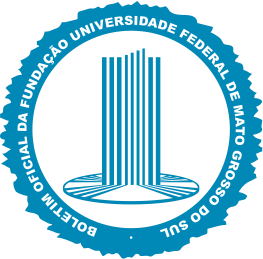 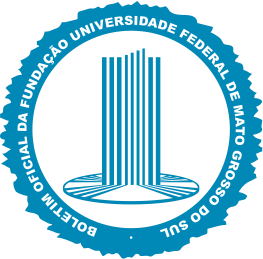 Data para entrega Atividades a serem desenvolvidas Assinaturas 